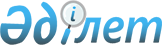 О внесении изменений в постановление Правительства Республики Казахстан от 7 февраля 2008 года № 116 "Об утверждении Правил назначения, выплаты и размеров государственных стипендий"Постановление Правительства Республики Казахстан от 17 августа 2023 года № 703.
      Примечание ИЗПИ!Вводится в действие с 01.09.2023.
      Правительство Республики Казахстан ПОСТАНОВЛЯЕТ:
      1. Внести в постановление Правительства Республики Казахстан от 7 февраля 2008 года № 116 "Об утверждении Правил назначения, выплаты и размеров государственных стипендий" следующие изменения:
      в Правилах назначения, выплаты и размеров государственных стипендий, утвержденных указанным постановлением:
      пункт 3 изложить в следующей редакции:
      "3. Настоящие Правила не распространяются на порядок назначения и выплаты стипендий, учреждаемых Президентом Республики Казахстан, а также государственных именных стипендий, учреждаемых уполномоченным органом в области науки и высшего образования.";
      пункты 26 и 27 изложить в следующей редакции:
      "26. Обучающимся по государственному образовательному заказу размер ежемесячной государственной стипендии устанавливается:
      1) студентам, обучающимся в организациях образования, реализующих образовательные программы высшего образования, за исключением студентов, обучающихся по педагогическим направлениям подготовки и направлению "Здравоохранение", – 41898 (сорок одна тысяча восемьсот девяносто восемь) тенге;
      2) студентам, обучающимся по педагогическим направлениям подготовки в организациях образования, реализующих образовательные программы высшего образования, – 67200 (шестьдесят семь тысяч двести) тенге;
      3) студентам, обучающимся по направлению подготовки "Здравоохранение" в организациях образования, реализующих образовательные программы высшего образования, – 67200 (шестьдесят семь тысяч двести) тенге;
      4) интернам – 75890 (семьдесят пять тысяч восемьсот девяносто) тенге;
      5) магистрантам – 97024 (девяносто семь тысяч двадцать четыре) тенге;
      6) магистрантам, обучающимся в автономной организации образования "Назарбаев Университет", – 181250 (сто восемьдесят одна тысяча двести пятьдесят) тенге;
      7) докторантам – 217500 (двести семнадцать тысяч пятьсот) тенге;
      8) докторантам по направлению подготовки "Здравоохранение" – 217500 (двести семнадцать тысяч пятьсот) тенге;
      9) врачам–резидентам и магистрантам по направлению подготовки "Здравоохранение" – 111579 (сто одиннадцать тысяч пятьсот семьдесят девять) тенге;
      10) магистрантам Академии правосудия при Верховном Суде Республики Казахстан, направленным на обучение из государственных органов, – на уровне должностного оклада по последнему месту работы, но не ниже размера государственной стипендии, установленного для магистрантов, обучающихся по государственному образовательному заказу;
      11) студентам, обучающимся в организациях образования, реализующих образовательные программы технического и профессионального образования по рабочим квалификациям, – 32681 (тридцать две тысячи шестьсот восемьдесят один) тенге.
      27. Государственная стипендия студентов, обучающихся в организациях образования, реализующих образовательные программы технического и профессионального (предусматривающие подготовку специалистов среднего звена), послесреднего образования, – 31422 (тридцать одна тысяча четыреста двадцать два) тенге.".
      2. Настоящее постановление вводится в действие с 1 сентября 2023 года и подлежит официальному опубликованию.
					© 2012. РГП на ПХВ «Институт законодательства и правовой информации Республики Казахстан» Министерства юстиции Республики Казахстан
				
      Премьер-Министр Республики Казахстан 

А. Смаилов
